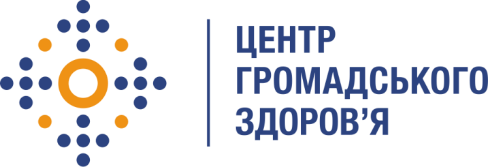 Державна установа «Центр громадського здоров’яМіністерства охорони здоров’я України» оголошує конкурс для відборуконсультанта з підготовки публікації звіту про результати національної оцінки ситуації з ВІЛ/СНІДу в Україні за допомогою програмного забезпечення Spectrum в рамках проекту «Підтримка системи епідеміологічного нагляду за ВІЛ і системи управління/поліпшення якості лабораторій Міністерства охорони здоров'я України, покращення використання стратегічної інформації та pозбудова потенціалу громадської охорони здоров'я в рамках Надзвичайної ініціативи Президента США з надання допомоги у боротьбі з ВІЛ/СНІД (PEPFAR)» ( SILab)Назва позиції: Консультант з підготовки публікації звіту про результати національної оцінки ситуації з ВІЛ/СНІДу в Україні за допомогою програмного забезпечення Spectrum.Рівень зайнятості: частковаКількість позицій: 1Період виконання робіт: травень – червень 2021 рокуРівень зайнятості: 5 днів на місяцьІнформація щодо установи:Головним завданнями Державної установи «Центр громадського здоров’я Міністерства охорони здоров’я України» (далі – Центр) є діяльність у сфері громадського здоров’я. Центр виконує лікувально-профілактичні, науково-практичні та організаційно-методичні функції у сфері охорони здоров’я з метою забезпечення якості лікування хворих на cоціально-небезпечні захворювання, зокрема ВІЛ/СНІД, туберкульоз, наркозалежність, вірусні гепатити тощо, попередження захворювань в контексті розбудови системи громадського здоров’я. Центр приймає участь в розробці регуляторної політики і взаємодіє з іншими міністерствами, науково-дослідними установами, міжнародними установами та громадськими організаціями, що працюють в сфері громадського здоров’я та протидії соціально небезпечним захворюванням.Основні обов'язки:Підготувати опис вхідних та вихідних даних для моделювання чисельності ЛЖВ, представити загальну методологію дослідження.Підготувати описову частину аналізу результатів моделювання загальної кількості ЛЖВ, нових випадків ВІЛ-інфекції, смертності серед ЛЖВ та впливу АРТ на перебіг епідемії за віковими групами та ключовими групами населення.Описати основні обмеження дослідження.Візуалізувати основні результати моделювання.Оформити у вигляді таблиць результати моделювання.Підготувати макет публікації «Національна оцінка ситуації з ВІЛ/СНІДу в Україні станом на початок 2021 року».Узгодити проект публікації зі спеціалістами ДУ «Центр громадського здоров’я МОЗ України» та іншими зацікавленими сторонами.Вимоги до професійної компетентності:Вища освіта (медична або технічна). Проходження підготовки з використання програмного забезпечення Spectrum для моделювання епідемії ВІЛ/СНІДу.Досвід роботи у проведенні комплексного аналізу даних, наданні експертної оцінки епідситуації, оцінки заходів у сфері епіднагляду за ВІЛ-інфекцією/СНІДом.Досвід моделювання епідемії у програмному забезпеченні Spectrum.Досвід підготовки методичних рекомендацій, аналітичних звітів, стратегічних документів,  інструктивних матеріалів у сфері епіднагляду. Гарне знання ділової української та англійської мови.Належний рівень роботи з комп’ютером, знання MS Office.Резюме мають бути надіслані електронною поштою на електронну адресу: vacancies@phc.org.ua із копією на k.matiushkina@phc.org.ua. В темі листа, будь ласка, зазначте: «170-2021 Консультант з підготовки та публікації звіту про результати національної оцінки ситуації з ВІЛ/СНІДу в Україні за допомогою програмного забезпечення Spectrum»Термін подання документів – до 19 травня 2021 року, реєстрація документів завершується о 18:00.За результатами відбору резюме успішні кандидати будуть запрошені до участі у співбесіді. У зв’язку з великою кількістю заявок, ми будемо контактувати лише з кандидатами, запрошеними на співбесіду (тобто вони стають учасниками конкурсу). Умови завдання та контракту можуть бути докладніше обговорені під час співбесіди.Державна установа «Центр громадського здоров’я Міністерства охорони здоров’я України» залишає за собою право повторно розмістити оголошення про вакансію або скасувати конкурс.